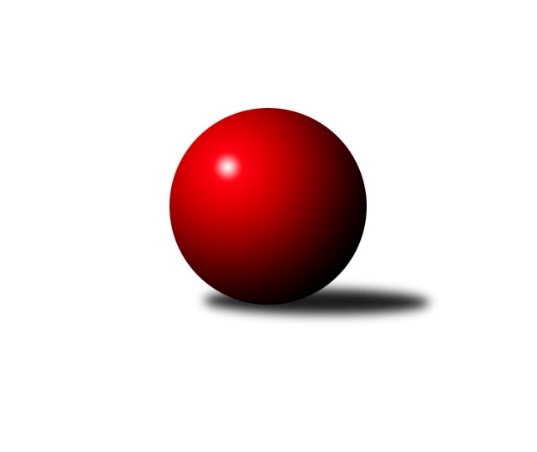 Č.10Ročník 2017/2018	23.5.2024 2. KLM B 2017/2018Statistika 10. kolaTabulka družstev:		družstvo	záp	výh	rem	proh	skore	sety	průměr	body	plné	dorážka	chyby	1.	TJ Rostex Vyškov ˝A˝	10	10	0	0	64.0 : 16.0 	(149.5 : 90.5)	3359	20	2211	1148	15.7	2.	TJ Centropen Dačice	10	9	1	0	58.0 : 22.0 	(146.0 : 94.0)	3384	19	2235	1148	16.4	3.	TJ Sokol Chvalíkovice ˝A˝	10	6	1	3	45.0 : 35.0 	(125.5 : 114.5)	3327	13	2229	1098	28.9	4.	TJ Sokol Vracov	10	6	0	4	50.0 : 30.0 	(135.0 : 105.0)	3248	12	2183	1065	24.9	5.	TJ Sokol Husovice˝B˝	10	6	0	4	41.0 : 39.0 	(116.5 : 123.5)	3277	12	2193	1083	23.9	6.	KK Moravská Slávia Brno ˝A˝	10	5	0	5	36.0 : 44.0 	(109.5 : 130.5)	3310	10	2207	1103	24	7.	TJ Spartak Přerov˝A˝	10	4	0	6	40.0 : 40.0 	(125.5 : 114.5)	3347	8	2225	1122	22.5	8.	TJ  Prostějov ˝A˝	10	4	0	6	36.0 : 44.0 	(111.0 : 129.0)	3261	8	2172	1089	22.6	9.	TJ Unie Hlubina ˝A˝	10	3	1	6	35.0 : 45.0 	(118.5 : 121.5)	3265	7	2181	1085	28.5	10.	SKK Dubňany	10	3	0	7	27.0 : 53.0 	(101.5 : 138.5)	3247	6	2178	1069	29.5	11.	KK Blansko	10	1	1	8	26.0 : 54.0 	(105.0 : 135.0)	3225	3	2168	1057	32.6	12.	TJ Opava˝A˝	10	1	0	9	22.0 : 58.0 	(96.5 : 143.5)	3200	2	2157	1042	34.3Tabulka doma:		družstvo	záp	výh	rem	proh	skore	sety	průměr	body	maximum	minimum	1.	TJ Rostex Vyškov ˝A˝	6	6	0	0	38.0 : 10.0 	(88.5 : 55.5)	3464	12	3546	3406	2.	TJ Sokol Husovice˝B˝	6	5	0	1	32.0 : 16.0 	(85.0 : 59.0)	3307	10	3367	3206	3.	TJ Centropen Dačice	4	4	0	0	24.0 : 8.0 	(63.5 : 32.5)	3404	8	3555	3270	4.	TJ Sokol Vracov	8	4	0	4	37.0 : 27.0 	(108.5 : 83.5)	3321	8	3416	3197	5.	TJ Sokol Chvalíkovice ˝A˝	5	3	1	1	24.0 : 16.0 	(65.0 : 55.0)	3264	7	3303	3199	6.	TJ Spartak Přerov˝A˝	5	3	0	2	24.0 : 16.0 	(68.5 : 51.5)	3397	6	3464	3353	7.	TJ Unie Hlubina ˝A˝	4	2	0	2	16.0 : 16.0 	(51.0 : 45.0)	3150	4	3195	3086	8.	TJ  Prostějov ˝A˝	4	2	0	2	16.0 : 16.0 	(46.5 : 49.5)	3341	4	3414	3225	9.	KK Moravská Slávia Brno ˝A˝	4	2	0	2	15.0 : 17.0 	(41.0 : 55.0)	3252	4	3318	3059	10.	SKK Dubňany	5	2	0	3	16.0 : 24.0 	(55.0 : 65.0)	3272	4	3391	3135	11.	TJ Opava˝A˝	5	1	0	4	16.0 : 24.0 	(55.0 : 65.0)	3213	2	3353	3137	12.	KK Blansko	4	0	1	3	11.0 : 21.0 	(43.0 : 53.0)	3249	1	3266	3239Tabulka venku:		družstvo	záp	výh	rem	proh	skore	sety	průměr	body	maximum	minimum	1.	TJ Centropen Dačice	6	5	1	0	34.0 : 14.0 	(82.5 : 61.5)	3381	11	3481	3295	2.	TJ Rostex Vyškov ˝A˝	4	4	0	0	26.0 : 6.0 	(61.0 : 35.0)	3333	8	3389	3259	3.	TJ Sokol Chvalíkovice ˝A˝	5	3	0	2	21.0 : 19.0 	(60.5 : 59.5)	3340	6	3404	3254	4.	KK Moravská Slávia Brno ˝A˝	6	3	0	3	21.0 : 27.0 	(68.5 : 75.5)	3320	6	3448	3247	5.	TJ Sokol Vracov	2	2	0	0	13.0 : 3.0 	(26.5 : 21.5)	3212	4	3230	3193	6.	TJ  Prostějov ˝A˝	6	2	0	4	20.0 : 28.0 	(64.5 : 79.5)	3245	4	3354	3174	7.	TJ Unie Hlubina ˝A˝	6	1	1	4	19.0 : 29.0 	(67.5 : 76.5)	3288	3	3381	3196	8.	TJ Sokol Husovice˝B˝	4	1	0	3	9.0 : 23.0 	(31.5 : 64.5)	3269	2	3395	3187	9.	TJ Spartak Přerov˝A˝	5	1	0	4	16.0 : 24.0 	(57.0 : 63.0)	3337	2	3388	3281	10.	SKK Dubňany	5	1	0	4	11.0 : 29.0 	(46.5 : 73.5)	3242	2	3383	3018	11.	KK Blansko	6	1	0	5	15.0 : 33.0 	(62.0 : 82.0)	3221	2	3279	3100	12.	TJ Opava˝A˝	5	0	0	5	6.0 : 34.0 	(41.5 : 78.5)	3187	0	3289	3121Tabulka podzimní části:		družstvo	záp	výh	rem	proh	skore	sety	průměr	body	doma	venku	1.	TJ Rostex Vyškov ˝A˝	10	10	0	0	64.0 : 16.0 	(149.5 : 90.5)	3359	20 	6 	0 	0 	4 	0 	0	2.	TJ Centropen Dačice	10	9	1	0	58.0 : 22.0 	(146.0 : 94.0)	3384	19 	4 	0 	0 	5 	1 	0	3.	TJ Sokol Chvalíkovice ˝A˝	10	6	1	3	45.0 : 35.0 	(125.5 : 114.5)	3327	13 	3 	1 	1 	3 	0 	2	4.	TJ Sokol Vracov	10	6	0	4	50.0 : 30.0 	(135.0 : 105.0)	3248	12 	4 	0 	4 	2 	0 	0	5.	TJ Sokol Husovice˝B˝	10	6	0	4	41.0 : 39.0 	(116.5 : 123.5)	3277	12 	5 	0 	1 	1 	0 	3	6.	KK Moravská Slávia Brno ˝A˝	10	5	0	5	36.0 : 44.0 	(109.5 : 130.5)	3310	10 	2 	0 	2 	3 	0 	3	7.	TJ Spartak Přerov˝A˝	10	4	0	6	40.0 : 40.0 	(125.5 : 114.5)	3347	8 	3 	0 	2 	1 	0 	4	8.	TJ  Prostějov ˝A˝	10	4	0	6	36.0 : 44.0 	(111.0 : 129.0)	3261	8 	2 	0 	2 	2 	0 	4	9.	TJ Unie Hlubina ˝A˝	10	3	1	6	35.0 : 45.0 	(118.5 : 121.5)	3265	7 	2 	0 	2 	1 	1 	4	10.	SKK Dubňany	10	3	0	7	27.0 : 53.0 	(101.5 : 138.5)	3247	6 	2 	0 	3 	1 	0 	4	11.	KK Blansko	10	1	1	8	26.0 : 54.0 	(105.0 : 135.0)	3225	3 	0 	1 	3 	1 	0 	5	12.	TJ Opava˝A˝	10	1	0	9	22.0 : 58.0 	(96.5 : 143.5)	3200	2 	1 	0 	4 	0 	0 	5Tabulka jarní části:		družstvo	záp	výh	rem	proh	skore	sety	průměr	body	doma	venku	1.	TJ Centropen Dačice	0	0	0	0	0.0 : 0.0 	(0.0 : 0.0)	0	0 	0 	0 	0 	0 	0 	0 	2.	TJ Spartak Přerov˝A˝	0	0	0	0	0.0 : 0.0 	(0.0 : 0.0)	0	0 	0 	0 	0 	0 	0 	0 	3.	TJ Sokol Vracov	0	0	0	0	0.0 : 0.0 	(0.0 : 0.0)	0	0 	0 	0 	0 	0 	0 	0 	4.	SKK Dubňany	0	0	0	0	0.0 : 0.0 	(0.0 : 0.0)	0	0 	0 	0 	0 	0 	0 	0 	5.	TJ Sokol Husovice˝B˝	0	0	0	0	0.0 : 0.0 	(0.0 : 0.0)	0	0 	0 	0 	0 	0 	0 	0 	6.	TJ Opava˝A˝	0	0	0	0	0.0 : 0.0 	(0.0 : 0.0)	0	0 	0 	0 	0 	0 	0 	0 	7.	KK Blansko	0	0	0	0	0.0 : 0.0 	(0.0 : 0.0)	0	0 	0 	0 	0 	0 	0 	0 	8.	TJ Sokol Chvalíkovice ˝A˝	0	0	0	0	0.0 : 0.0 	(0.0 : 0.0)	0	0 	0 	0 	0 	0 	0 	0 	9.	TJ Unie Hlubina ˝A˝	0	0	0	0	0.0 : 0.0 	(0.0 : 0.0)	0	0 	0 	0 	0 	0 	0 	0 	10.	TJ Rostex Vyškov ˝A˝	0	0	0	0	0.0 : 0.0 	(0.0 : 0.0)	0	0 	0 	0 	0 	0 	0 	0 	11.	KK Moravská Slávia Brno ˝A˝	0	0	0	0	0.0 : 0.0 	(0.0 : 0.0)	0	0 	0 	0 	0 	0 	0 	0 	12.	TJ  Prostějov ˝A˝	0	0	0	0	0.0 : 0.0 	(0.0 : 0.0)	0	0 	0 	0 	0 	0 	0 	0 Zisk bodů pro družstvo:		jméno hráče	družstvo	body	zápasy	v %	dílčí body	sety	v %	1.	Jiří Němec 	TJ Centropen Dačice 	9	/	9	(100%)	31	/	36	(86%)	2.	Michal Pytlík 	TJ Spartak Přerov˝A˝ 	9	/	10	(90%)	28	/	40	(70%)	3.	Tomaš Žižlavský 	TJ Sokol Husovice˝B˝ 	9	/	10	(90%)	27.5	/	40	(69%)	4.	Jakub Flek 	KK Blansko  	8	/	9	(89%)	26	/	36	(72%)	5.	Petr Pevný 	TJ Rostex Vyškov ˝A˝ 	8	/	10	(80%)	29.5	/	40	(74%)	6.	Ondřej Ševela 	SKK Dubňany  	8	/	10	(80%)	26	/	40	(65%)	7.	Josef Touš 	TJ Rostex Vyškov ˝A˝ 	8	/	10	(80%)	25	/	40	(63%)	8.	Tomáš Sasín 	TJ Sokol Vracov 	7	/	7	(100%)	19.5	/	28	(70%)	9.	Jakub Hendrych 	TJ Sokol Chvalíkovice ˝A˝ 	7	/	9	(78%)	20	/	36	(56%)	10.	Jiří Staněk 	TJ Sokol Chvalíkovice ˝A˝ 	7	/	10	(70%)	26.5	/	40	(66%)	11.	František Svoboda 	TJ Sokol Vracov 	7	/	10	(70%)	25	/	40	(63%)	12.	Radim Čuřík 	TJ Rostex Vyškov ˝A˝ 	7	/	10	(70%)	25	/	40	(63%)	13.	Jiří Trávníček 	TJ Rostex Vyškov ˝A˝ 	7	/	10	(70%)	24	/	40	(60%)	14.	Karel Zubalík 	TJ  Prostějov ˝A˝ 	7	/	10	(70%)	24	/	40	(60%)	15.	Radek Hendrych 	TJ Sokol Chvalíkovice ˝A˝ 	6	/	6	(100%)	16.5	/	24	(69%)	16.	Pavel Kabelka 	TJ Centropen Dačice 	6	/	8	(75%)	22	/	32	(69%)	17.	Jiří Divila ml. 	TJ Spartak Přerov˝A˝ 	6	/	8	(75%)	17.5	/	32	(55%)	18.	Tomáš Rechtoris 	TJ Unie Hlubina ˝A˝ 	6	/	9	(67%)	18	/	36	(50%)	19.	Pavel Košťál 	TJ Sokol Husovice˝B˝ 	6	/	10	(60%)	22	/	40	(55%)	20.	Petr Hendrych 	KK Moravská Slávia Brno ˝A˝ 	6	/	10	(60%)	21.5	/	40	(54%)	21.	Miroslav Milan 	KK Moravská Slávia Brno ˝A˝ 	6	/	10	(60%)	20	/	40	(50%)	22.	Luděk Rychlovský 	TJ Rostex Vyškov ˝A˝ 	5	/	5	(100%)	12.5	/	20	(63%)	23.	Petr Žahourek 	TJ Centropen Dačice 	5	/	7	(71%)	17	/	28	(61%)	24.	Jiří Radil 	TJ Sokol Husovice˝B˝ 	5	/	8	(63%)	16.5	/	32	(52%)	25.	Jan Tužil 	TJ Sokol Vracov 	5	/	8	(63%)	16	/	32	(50%)	26.	Josef Brtník 	TJ Centropen Dačice 	5	/	9	(56%)	24	/	36	(67%)	27.	Aleš Staněk 	TJ Sokol Chvalíkovice ˝A˝ 	5	/	9	(56%)	21	/	36	(58%)	28.	Michal Zelený 	SKK Dubňany  	5	/	9	(56%)	20.5	/	36	(57%)	29.	Petr Polanský 	TJ Sokol Vracov 	5	/	9	(56%)	20	/	36	(56%)	30.	Milan Klika 	KK Moravská Slávia Brno ˝A˝ 	5	/	9	(56%)	19	/	36	(53%)	31.	Milan Kabelka 	TJ Centropen Dačice 	5	/	9	(56%)	18	/	36	(50%)	32.	Tomáš Kordula 	TJ Sokol Vracov 	5	/	9	(56%)	17	/	36	(47%)	33.	Roman Flek 	KK Blansko  	5	/	9	(56%)	17	/	36	(47%)	34.	David Plšek 	KK Blansko  	5	/	10	(50%)	21	/	40	(53%)	35.	David Hendrych 	TJ Sokol Chvalíkovice ˝A˝ 	5	/	10	(50%)	21	/	40	(53%)	36.	Petr Bracek 	TJ Opava˝A˝ 	5	/	10	(50%)	20	/	40	(50%)	37.	Daniel Kovář 	TJ Centropen Dačice 	5	/	10	(50%)	19	/	40	(48%)	38.	Martin Marek 	TJ Unie Hlubina ˝A˝ 	4	/	6	(67%)	17	/	24	(71%)	39.	Miroslav Znojil 	TJ  Prostějov ˝A˝ 	4	/	6	(67%)	11	/	24	(46%)	40.	Petr Pavelka ml 	TJ Spartak Přerov˝A˝ 	4	/	7	(57%)	18	/	28	(64%)	41.	Michal Hejtmánek 	TJ Unie Hlubina ˝A˝ 	4	/	7	(57%)	17.5	/	28	(63%)	42.	Aleš Čapka 	TJ  Prostějov ˝A˝ 	4	/	7	(57%)	13	/	28	(46%)	43.	Petr Pospíšilík 	TJ  Prostějov ˝A˝ 	4	/	8	(50%)	16.5	/	32	(52%)	44.	Zdeněk Macháček ml 	TJ Spartak Přerov˝A˝ 	4	/	8	(50%)	16	/	32	(50%)	45.	Michal Smejkal 	TJ  Prostějov ˝A˝ 	4	/	9	(44%)	20	/	36	(56%)	46.	Radim Máca 	TJ Sokol Husovice˝B˝ 	4	/	9	(44%)	19	/	36	(53%)	47.	Pavel Polanský st. ml.	TJ Sokol Vracov 	4	/	9	(44%)	16.5	/	36	(46%)	48.	Pavel Antoš 	KK Moravská Slávia Brno ˝A˝ 	4	/	10	(40%)	20.5	/	40	(51%)	49.	Tomáš Valíček 	TJ Opava˝A˝ 	4	/	10	(40%)	16.5	/	40	(41%)	50.	Maciej Basista 	TJ Opava˝A˝ 	4	/	10	(40%)	16.5	/	40	(41%)	51.	Tomáš Procházka 	TJ Rostex Vyškov ˝A˝ 	3	/	4	(75%)	11	/	16	(69%)	52.	Vladimír Konečný 	TJ Unie Hlubina ˝A˝ 	3	/	4	(75%)	10.5	/	16	(66%)	53.	Filip Kordula 	TJ Sokol Vracov 	3	/	5	(60%)	13	/	20	(65%)	54.	Michal Zatyko 	TJ Unie Hlubina ˝A˝ 	3	/	7	(43%)	14	/	28	(50%)	55.	Eduard Varga 	TJ Rostex Vyškov ˝A˝ 	3	/	7	(43%)	14	/	28	(50%)	56.	Petr Sehnal 	KK Blansko  	3	/	7	(43%)	13	/	28	(46%)	57.	Jakub Pleban 	TJ Spartak Přerov˝A˝ 	3	/	8	(38%)	16	/	32	(50%)	58.	Milan Kanda 	TJ Spartak Přerov˝A˝ 	3	/	8	(38%)	16	/	32	(50%)	59.	Přemysl Žáček 	TJ Unie Hlubina ˝A˝ 	3	/	8	(38%)	14	/	32	(44%)	60.	Milan Jahn 	TJ Opava˝A˝ 	3	/	9	(33%)	14.5	/	36	(40%)	61.	Ivo Hostinský 	KK Moravská Slávia Brno ˝A˝ 	3	/	9	(33%)	14	/	36	(39%)	62.	Petr Brablec 	TJ Unie Hlubina ˝A˝ 	3	/	9	(33%)	13.5	/	36	(38%)	63.	Milan Kratochvíla 	SKK Dubňany  	2	/	4	(50%)	7	/	16	(44%)	64.	Tomáš Bártů 	TJ Centropen Dačice 	2	/	5	(40%)	11	/	20	(55%)	65.	Jan Pernica 	TJ  Prostějov ˝A˝ 	2	/	5	(40%)	8	/	20	(40%)	66.	Roman Rolenc 	TJ  Prostějov ˝A˝ 	2	/	6	(33%)	9.5	/	24	(40%)	67.	Vladimír Valenta 	TJ Sokol Chvalíkovice ˝A˝ 	2	/	6	(33%)	9	/	24	(38%)	68.	Petr Vácha 	TJ Spartak Přerov˝A˝ 	2	/	6	(33%)	8.5	/	24	(35%)	69.	Petr Havíř 	KK Blansko  	2	/	7	(29%)	10.5	/	28	(38%)	70.	Miroslav Vejtasa 	TJ Sokol Husovice˝B˝ 	2	/	7	(29%)	10.5	/	28	(38%)	71.	Michal Blažek 	TJ Opava˝A˝ 	2	/	10	(20%)	14.5	/	40	(36%)	72.	Marek Dostál 	SKK Dubňany  	2	/	10	(20%)	14	/	40	(35%)	73.	Miroslav Stuchlík 	TJ Opava˝A˝ 	2	/	10	(20%)	13.5	/	40	(34%)	74.	Vítěslav Nejedlík 	TJ Sokol Vracov 	1	/	1	(100%)	4	/	4	(100%)	75.	Lukáš Chadim 	TJ Sokol Husovice˝B˝ 	1	/	1	(100%)	2	/	4	(50%)	76.	Kamil Bednář 	TJ Rostex Vyškov ˝A˝ 	1	/	2	(50%)	4	/	8	(50%)	77.	František Kellner 	KK Moravská Slávia Brno ˝A˝ 	1	/	2	(50%)	2.5	/	8	(31%)	78.	Bronislav Diviš 	TJ  Prostějov ˝A˝ 	1	/	3	(33%)	5	/	12	(42%)	79.	Ladislav Musil 	KK Blansko  	1	/	3	(33%)	4	/	12	(33%)	80.	Jakub Hnát 	TJ Sokol Husovice˝B˝ 	1	/	4	(25%)	6	/	16	(38%)	81.	Patrich Schneider 	KK Moravská Slávia Brno ˝A˝ 	1	/	4	(25%)	5	/	16	(31%)	82.	Rostislav Rybárský 	SKK Dubňany  	1	/	5	(20%)	9	/	20	(45%)	83.	Petr Basta 	TJ Unie Hlubina ˝A˝ 	1	/	5	(20%)	8	/	20	(40%)	84.	Tomáš Šerák 	SKK Dubňany  	1	/	7	(14%)	11	/	28	(39%)	85.	Antonín Kratochvíla 	SKK Dubňany  	1	/	7	(14%)	7	/	28	(25%)	86.	Radim Herůfek 	KK Moravská Slávia Brno ˝A˝ 	0	/	1	(0%)	2	/	4	(50%)	87.	Štěpán Večerka 	KK Moravská Slávia Brno ˝A˝ 	0	/	1	(0%)	2	/	4	(50%)	88.	Radim Hostinský 	KK Moravská Slávia Brno ˝A˝ 	0	/	1	(0%)	1	/	4	(25%)	89.	Peter Zaťko 	KK Moravská Slávia Brno ˝A˝ 	0	/	1	(0%)	1	/	4	(25%)	90.	Pavel Marek 	TJ Unie Hlubina ˝A˝ 	0	/	1	(0%)	1	/	4	(25%)	91.	Marek Hynar 	TJ Sokol Chvalíkovice ˝A˝ 	0	/	1	(0%)	1	/	4	(25%)	92.	Vladimír Mánek 	TJ Spartak Přerov˝A˝ 	0	/	1	(0%)	1	/	4	(25%)	93.	David Pospíšil 	KK Moravská Slávia Brno ˝A˝ 	0	/	1	(0%)	1	/	4	(25%)	94.	Jakub Šplíchal 	KK Blansko  	0	/	1	(0%)	1	/	4	(25%)	95.	Otto Mückstein 	TJ Sokol Chvalíkovice ˝A˝ 	0	/	1	(0%)	1	/	4	(25%)	96.	Miroslav Flek 	KK Blansko  	0	/	1	(0%)	1	/	4	(25%)	97.	Petr Chodura 	TJ Unie Hlubina ˝A˝ 	0	/	1	(0%)	1	/	4	(25%)	98.	Josef Matušek 	TJ Opava˝A˝ 	0	/	1	(0%)	1	/	4	(25%)	99.	Vojtěch Venclík 	TJ Spartak Přerov˝A˝ 	0	/	1	(0%)	0	/	4	(0%)	100.	Zdeněk Kratochvíla 	SKK Dubňany  	0	/	1	(0%)	0	/	4	(0%)	101.	Vladimír Kostka 	TJ Sokol Chvalíkovice ˝A˝ 	0	/	5	(0%)	4.5	/	20	(23%)	102.	Jan Machálek st.	TJ Sokol Husovice˝B˝ 	0	/	6	(0%)	6	/	24	(25%)	103.	Karel Kolařík 	KK Blansko  	0	/	10	(0%)	10	/	40	(25%)Průměry na kuželnách:		kuželna	průměr	plné	dorážka	chyby	výkon na hráče	1.	KK Vyškov, 1-4	3398	2247	1151	20.3	(566.5)	2.	TJ Spartak Přerov, 1-6	3364	2218	1145	21.5	(560.7)	3.	TJ  Prostějov, 1-4	3346	2220	1126	25.6	(557.8)	4.	TJ Centropen Dačice, 1-4	3340	2210	1129	19.8	(556.7)	5.	TJ Sokol Vracov, 1-6	3302	2206	1095	25.8	(550.4)	6.	Dubňany, 1-4	3299	2212	1086	27.1	(549.9)	7.	KK MS Brno, 1-4	3292	2180	1112	22.4	(548.8)	8.	TJ Sokol Husovice, 1-4	3273	2175	1098	25.9	(545.6)	9.	KK Blansko, 1-6	3269	2202	1067	28.6	(544.9)	10.	TJ Opava, 1-4	3238	2176	1062	29.1	(539.8)	11.	TJ VOKD Poruba, 1-4	3151	2114	1037	29.3	(525.2)Nejlepší výkony na kuželnách:KK Vyškov, 1-4TJ Rostex Vyškov ˝A˝	3546	2. kolo	Ondřej Ševela 	SKK Dubňany 	627	9. koloTJ Rostex Vyškov ˝A˝	3506	4. kolo	Radim Čuřík 	TJ Rostex Vyškov ˝A˝	615	2. koloTJ Rostex Vyškov ˝A˝	3470	8. kolo	Aleš Staněk 	TJ Sokol Chvalíkovice ˝A˝	612	4. koloTJ Rostex Vyškov ˝A˝	3439	9. kolo	Petr Pevný 	TJ Rostex Vyškov ˝A˝	605	4. koloTJ Rostex Vyškov ˝A˝	3417	6. kolo	Tomaš Žižlavský 	TJ Sokol Husovice˝B˝	601	6. koloTJ Rostex Vyškov ˝A˝	3406	10. kolo	Jiří Staněk 	TJ Sokol Chvalíkovice ˝A˝	600	4. koloTJ Sokol Chvalíkovice ˝A˝	3397	4. kolo	Josef Touš 	TJ Rostex Vyškov ˝A˝	598	8. koloTJ Sokol Husovice˝B˝	3395	6. kolo	Petr Pevný 	TJ Rostex Vyškov ˝A˝	598	9. koloSKK Dubňany 	3374	9. kolo	Petr Pevný 	TJ Rostex Vyškov ˝A˝	597	10. koloTJ Unie Hlubina ˝A˝	3338	10. kolo	Luděk Rychlovský 	TJ Rostex Vyškov ˝A˝	597	2. koloTJ Spartak Přerov, 1-6TJ Centropen Dačice	3481	9. kolo	Milan Kanda 	TJ Spartak Přerov˝A˝	635	2. koloTJ Spartak Přerov˝A˝	3464	9. kolo	Michal Pytlík 	TJ Spartak Přerov˝A˝	624	7. koloTJ Spartak Přerov˝A˝	3409	6. kolo	Jiří Němec 	TJ Centropen Dačice	621	9. koloTJ Rostex Vyškov ˝A˝	3384	7. kolo	Michal Pytlík 	TJ Spartak Přerov˝A˝	608	6. koloTJ Spartak Přerov˝A˝	3381	7. kolo	Michal Pytlík 	TJ Spartak Přerov˝A˝	603	9. koloTJ Spartak Přerov˝A˝	3380	2. kolo	Milan Kanda 	TJ Spartak Přerov˝A˝	596	6. koloTJ Spartak Přerov˝A˝	3353	10. kolo	Michal Pytlík 	TJ Spartak Přerov˝A˝	595	10. koloKK Moravská Slávia Brno ˝A˝	3326	2. kolo	Jiří Trávníček 	TJ Rostex Vyškov ˝A˝	593	7. koloKK Blansko 	3277	10. kolo	Pavel Antoš 	KK Moravská Slávia Brno ˝A˝	590	2. koloTJ Opava˝A˝	3189	6. kolo	Petr Vácha 	TJ Spartak Přerov˝A˝	590	9. koloTJ  Prostějov, 1-4TJ  Prostějov ˝A˝	3414	8. kolo	Ondřej Ševela 	SKK Dubňany 	651	3. koloSKK Dubňany 	3383	3. kolo	Michal Pytlík 	TJ Spartak Přerov˝A˝	633	1. koloKK Moravská Slávia Brno ˝A˝	3380	8. kolo	Petr Hendrych 	KK Moravská Slávia Brno ˝A˝	621	8. koloTJ  Prostějov ˝A˝	3372	3. kolo	Miroslav Milan 	KK Moravská Slávia Brno ˝A˝	599	8. koloTJ  Prostějov ˝A˝	3352	1. kolo	Bronislav Diviš 	TJ  Prostějov ˝A˝	597	1. koloTJ Spartak Přerov˝A˝	3346	1. kolo	Zdeněk Macháček ml 	TJ Spartak Přerov˝A˝	597	1. koloTJ Unie Hlubina ˝A˝	3302	5. kolo	Martin Marek 	TJ Unie Hlubina ˝A˝	592	5. koloTJ  Prostějov ˝A˝	3225	5. kolo	Antonín Kratochvíla 	SKK Dubňany 	590	3. kolo		. kolo	Michal Smejkal 	TJ  Prostějov ˝A˝	587	8. kolo		. kolo	Karel Zubalík 	TJ  Prostějov ˝A˝	583	8. koloTJ Centropen Dačice, 1-4TJ Centropen Dačice	3555	8. kolo	Josef Brtník 	TJ Centropen Dačice	608	8. koloTJ Centropen Dačice	3439	2. kolo	Pavel Kabelka 	TJ Centropen Dačice	606	8. koloTJ Unie Hlubina ˝A˝	3381	2. kolo	Jiří Němec 	TJ Centropen Dačice	605	2. koloTJ Centropen Dačice	3352	6. kolo	Petr Žahourek 	TJ Centropen Dačice	604	8. koloTJ Centropen Dačice	3270	4. kolo	Přemysl Žáček 	TJ Unie Hlubina ˝A˝	593	2. koloTJ Sokol Chvalíkovice ˝A˝	3264	6. kolo	Milan Kabelka 	TJ Centropen Dačice	587	8. koloTJ  Prostějov ˝A˝	3239	4. kolo	Daniel Kovář 	TJ Centropen Dačice	586	6. koloTJ Sokol Husovice˝B˝	3222	8. kolo	Jiří Němec 	TJ Centropen Dačice	581	8. kolo		. kolo	Daniel Kovář 	TJ Centropen Dačice	577	2. kolo		. kolo	Josef Brtník 	TJ Centropen Dačice	576	6. koloTJ Sokol Vracov, 1-6TJ Sokol Vracov	3416	9. kolo	Aleš Staněk 	TJ Sokol Chvalíkovice ˝A˝	645	1. koloTJ Sokol Chvalíkovice ˝A˝	3404	1. kolo	Michal Pytlík 	TJ Spartak Přerov˝A˝	619	4. koloTJ Sokol Vracov	3396	4. kolo	Pavel Polanský st. ml.	TJ Sokol Vracov	606	9. koloTJ Sokol Vracov	3379	10. kolo	Roman Flek 	KK Blansko 	596	9. koloTJ Spartak Přerov˝A˝	3369	4. kolo	Petr Žahourek 	TJ Centropen Dačice	595	7. koloTJ Centropen Dačice	3344	7. kolo	Petr Bracek 	TJ Opava˝A˝	594	2. koloTJ Sokol Vracov	3333	2. kolo	Petr Polanský 	TJ Sokol Vracov	590	9. koloTJ Sokol Vracov	3312	1. kolo	Pavel Polanský st. ml.	TJ Sokol Vracov	590	4. koloTJ Rostex Vyškov ˝A˝	3299	5. kolo	Petr Polanský 	TJ Sokol Vracov	586	10. koloTJ Sokol Vracov	3277	7. kolo	Petr Pevný 	TJ Rostex Vyškov ˝A˝	583	5. koloDubňany, 1-4KK Moravská Slávia Brno ˝A˝	3448	4. kolo	Petr Hendrych 	KK Moravská Slávia Brno ˝A˝	637	4. koloSKK Dubňany 	3391	8. kolo	Ondřej Ševela 	SKK Dubňany 	610	4. koloTJ Spartak Přerov˝A˝	3388	8. kolo	Ondřej Ševela 	SKK Dubňany 	597	10. koloTJ Centropen Dačice	3345	10. kolo	Milan Kanda 	TJ Spartak Přerov˝A˝	589	8. koloSKK Dubňany 	3336	10. kolo	Michal Zelený 	SKK Dubňany 	584	2. koloSKK Dubňany 	3267	2. kolo	Miroslav Milan 	KK Moravská Slávia Brno ˝A˝	584	4. koloKK Blansko 	3263	2. kolo	Ondřej Ševela 	SKK Dubňany 	583	8. koloSKK Dubňany 	3230	4. kolo	Jakub Pleban 	TJ Spartak Přerov˝A˝	582	8. koloTJ Sokol Vracov	3193	6. kolo	Marek Dostál 	SKK Dubňany 	582	2. koloSKK Dubňany 	3135	6. kolo	Michal Pytlík 	TJ Spartak Přerov˝A˝	577	8. koloKK MS Brno, 1-4TJ Centropen Dačice	3480	5. kolo	Jiří Němec 	TJ Centropen Dačice	639	5. koloTJ Rostex Vyškov ˝A˝	3389	3. kolo	Miroslav Milan 	KK Moravská Slávia Brno ˝A˝	608	1. koloKK Moravská Slávia Brno ˝A˝	3318	5. kolo	Josef Brtník 	TJ Centropen Dačice	605	5. koloKK Moravská Slávia Brno ˝A˝	3318	1. kolo	Petr Hendrych 	KK Moravská Slávia Brno ˝A˝	596	5. koloKK Moravská Slávia Brno ˝A˝	3311	7. kolo	Eduard Varga 	TJ Rostex Vyškov ˝A˝	589	3. koloKK Blansko 	3279	7. kolo	Milan Klika 	KK Moravská Slávia Brno ˝A˝	583	5. koloTJ Sokol Husovice˝B˝	3187	1. kolo	Milan Klika 	KK Moravská Slávia Brno ˝A˝	581	7. koloKK Moravská Slávia Brno ˝A˝	3059	3. kolo	Petr Havíř 	KK Blansko 	580	7. kolo		. kolo	Petr Pevný 	TJ Rostex Vyškov ˝A˝	579	3. kolo		. kolo	Petr Hendrych 	KK Moravská Slávia Brno ˝A˝	577	1. koloTJ Sokol Husovice, 1-4TJ Sokol Chvalíkovice ˝A˝	3379	2. kolo	Martin Marek 	TJ Unie Hlubina ˝A˝	610	9. koloTJ Sokol Husovice˝B˝	3367	7. kolo	Jiří Staněk 	TJ Sokol Chvalíkovice ˝A˝	606	2. koloTJ Sokol Husovice˝B˝	3357	5. kolo	Michal Pytlík 	TJ Spartak Přerov˝A˝	605	5. koloTJ Sokol Husovice˝B˝	3340	2. kolo	Jiří Radil 	TJ Sokol Husovice˝B˝	603	4. koloTJ Sokol Husovice˝B˝	3290	4. kolo	Tomaš Žižlavský 	TJ Sokol Husovice˝B˝	602	7. koloTJ Sokol Husovice˝B˝	3282	9. kolo	Pavel Košťál 	TJ Sokol Husovice˝B˝	589	5. koloTJ Spartak Přerov˝A˝	3281	5. kolo	Ondřej Ševela 	SKK Dubňany 	588	7. koloSKK Dubňany 	3215	7. kolo	Jiří Radil 	TJ Sokol Husovice˝B˝	581	2. koloTJ Sokol Husovice˝B˝	3206	10. kolo	Jakub Hendrych 	TJ Sokol Chvalíkovice ˝A˝	578	2. koloTJ Opava˝A˝	3198	4. kolo	Přemysl Žáček 	TJ Unie Hlubina ˝A˝	576	9. koloKK Blansko, 1-6TJ  Prostějov ˝A˝	3354	6. kolo	Jiří Němec 	TJ Centropen Dačice	630	3. koloTJ Centropen Dačice	3295	3. kolo	Jakub Flek 	KK Blansko 	603	1. koloKK Blansko 	3266	6. kolo	Jakub Flek 	KK Blansko 	590	8. koloTJ Rostex Vyškov ˝A˝	3259	1. kolo	Jiří Trávníček 	TJ Rostex Vyškov ˝A˝	589	1. koloTJ Sokol Chvalíkovice ˝A˝	3254	8. kolo	Michal Smejkal 	TJ  Prostějov ˝A˝	587	6. koloKK Blansko 	3248	1. kolo	Petr Sehnal 	KK Blansko 	580	6. koloKK Blansko 	3241	8. kolo	Luděk Rychlovský 	TJ Rostex Vyškov ˝A˝	578	1. koloKK Blansko 	3239	3. kolo	David Plšek 	KK Blansko 	578	8. kolo		. kolo	David Plšek 	KK Blansko 	577	3. kolo		. kolo	Jakub Hendrych 	TJ Sokol Chvalíkovice ˝A˝	574	8. koloTJ Opava, 1-4TJ Opava˝A˝	3353	3. kolo	Jiří Staněk 	TJ Sokol Chvalíkovice ˝A˝	633	9. koloTJ Centropen Dačice	3338	1. kolo	Jiří Němec 	TJ Centropen Dačice	602	1. koloTJ Sokol Chvalíkovice ˝A˝	3303	9. kolo	Karel Zubalík 	TJ  Prostějov ˝A˝	597	7. koloTJ Spartak Přerov˝A˝	3303	3. kolo	Petr Pospíšilík 	TJ  Prostějov ˝A˝	595	7. koloTJ Sokol Chvalíkovice ˝A˝	3289	10. kolo	Petr Bracek 	TJ Opava˝A˝	589	3. koloTJ  Prostějov ˝A˝	3288	7. kolo	Petr Bracek 	TJ Opava˝A˝	588	5. koloTJ Sokol Chvalíkovice ˝A˝	3282	5. kolo	Roman Flek 	KK Blansko 	585	5. koloKK Moravská Slávia Brno ˝A˝	3247	9. kolo	Aleš Staněk 	TJ Sokol Chvalíkovice ˝A˝	585	5. koloTJ Sokol Chvalíkovice ˝A˝	3247	3. kolo	Jan Pernica 	TJ  Prostějov ˝A˝	582	9. koloTJ Unie Hlubina ˝A˝	3230	3. kolo	Jiří Staněk 	TJ Sokol Chvalíkovice ˝A˝	581	10. koloTJ VOKD Poruba, 1-4KK Moravská Slávia Brno ˝A˝	3262	6. kolo	Petr Hendrych 	KK Moravská Slávia Brno ˝A˝	585	6. koloTJ Sokol Vracov	3230	8. kolo	Milan Klika 	KK Moravská Slávia Brno ˝A˝	578	6. koloTJ Unie Hlubina ˝A˝	3195	6. kolo	Jan Tužil 	TJ Sokol Vracov	568	8. koloTJ Unie Hlubina ˝A˝	3162	1. kolo	Michal Zatyko 	TJ Unie Hlubina ˝A˝	558	6. koloTJ Unie Hlubina ˝A˝	3158	4. kolo	Miroslav Milan 	KK Moravská Slávia Brno ˝A˝	550	6. koloKK Blansko 	3100	4. kolo	Tomáš Rechtoris 	TJ Unie Hlubina ˝A˝	550	6. koloTJ Unie Hlubina ˝A˝	3086	8. kolo	Pavel Polanský st. ml.	TJ Sokol Vracov	549	8. koloSKK Dubňany 	3018	1. kolo	Přemysl Žáček 	TJ Unie Hlubina ˝A˝	546	4. kolo		. kolo	Vladimír Konečný 	TJ Unie Hlubina ˝A˝	545	1. kolo		. kolo	Filip Kordula 	TJ Sokol Vracov	542	8. koloČetnost výsledků:	8.0 : 0.0	4x	7.0 : 1.0	9x	6.0 : 2.0	10x	5.0 : 3.0	11x	4.0 : 4.0	2x	3.0 : 5.0	10x	2.0 : 6.0	8x	1.0 : 7.0	5x	0.0 : 8.0	1x